Администрация Шеломковского сельсовета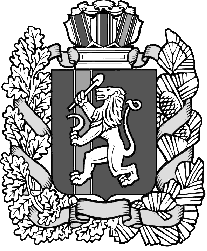 Дзержинского района Красноярского краяПОСТАНОВЛЕНИЕс. Шеломки28.04.2022 									    № 22-пО внесении изменений в Постановление  администрации Шеломковского сельсовета №58-п от 10.11.2015 года «Об утверждении Положения об оплате труда работников органов местного самоуправления Шеломковского сельсовета, не являющихся лицами, замещающими муниципальные должности и должности муниципальной службы».В соответствии со статьей 144 Трудового кодекса Российской Федерации, статьей 86 Бюджетного кодекса Российской Федерации, статьей 53 Федерального закона от 06.10.2003 № 131-ФЗ «Об общих принципах организации местного самоуправления в Российской Федерации», Законом Красноярского края от 07.04.2022 №3-623 «О внесении изменений в Закон края «О краевом бюджете на 2022 год и плановый период 2023-2024 годов», руководствуясь ст. 13-16 Устава Шеломковского сельсовета,  ПОСТАНОВЛЯЮ:Внести в приложение к постановлению администрации Шеломковского сельсовета №58-п от 10.11.2015 года «Об утверждении Положения об оплате труда работников органов местного самоуправления Шеломковского сельсовета, не являющихся лицами, замещающими муниципальные должности и должности муниципальной службы» следующие изменения:- Приложение 1  Положения изложить в следующей редакции: «Размеры окладов заработной платы работников, осуществляющих профессиональную деятельность по профессиям рабочих, устанавливаются в соответствии с ПКГ, утвержденных приказом Министерства здравоохранения и социального развития Российской Федерации от 29.05.2008 № 247н «Об утверждении профессиональных квалификационных групп общеотраслевых должностей руководителей, специалистов и служащих»:Размеры окладов заработной платы работников, осуществляющих профессиональную деятельность по профессиям рабочих, устанавливаются в соответствии с ПКГ, утвержденных приказом Министерства здравоохранения и социального развития Российской Федерации от 29.05.2008 № 248н «Об утверждении профессиональных квалификационных групп общеотраслевых профессий рабочих»:Контроль за исполнением настоящего постановления оставляю за собой.Настоящее постановление вступает в силу в день, следующий за днем его официального опубликования, и распространяется на правоотношения, возникшие с 1 июля 2022 года.Глава сельсовета					                               С.В.ШестопаловКвалификационные уровниРазмер оклада (должностного оклада), ставки заработной платы, руб. «Общеотраслевые должности служащих первого уровня» «Общеотраслевые должности служащих первого уровня»1 квалификационный уровень ( инспектор по учету)3813,00Квалификационные уровниРазмер оклада (должностного оклада), ставки заработной платы, руб.Профессиональная квалификационная группа «Общеотраслевые профессии рабочих первого уровня»Профессиональная квалификационная группа «Общеотраслевые профессии рабочих первого уровня»1 квалификационный уровеньНаименование должностей ( техничка)3275,001 квалификационный уровеньНаименование должностей (истопник)3275,00Профессиональная квалификационная группа «Общеотраслевые профессии рабочих второго уровня»Профессиональная квалификационная группа «Общеотраслевые профессии рабочих второго уровня»1 квалификационный уровеньНаименование должностей (водитель автомобиля)3813,001 квалификационный уровеньНаименование должностей (водитель пож.автомобиля)3813,00